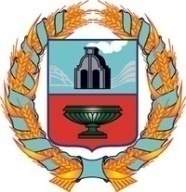 АДМИНИСТРАЦИЯАНДРОНОВСКОГО СЕЛЬСОВЕТА                                                                   Тюменцевского районаАлтайского края658585, с. Андроново, ул. Центральная, 1Телефон 2-75-43     01.12.2020 г.      № 63                                                                  Информация.Уважаемые граждане села.14.12.2020 г. состоится общероссийский день приема граждан.Глава Андроновского сельсовета                                  Н.А.Судакова